TÍTULO DEL TRABAJO TAMAÑO 12 COMPLETAMENTE ESCRITO EN MAYÚSCULA Y EN IDIOMA ESPAÑOL, TIPO DE FUENTE TIMES NEW ROMANNombre del primer Autor tamaño 10 negritaInstitución a la que pertenece, correo electrónico tamaño 10 cursiva, orcidNombre del segundo  Autor tamaño 10 negritaInstitución a la que pertenece, correo electrónico tamaño 10 cursiva, orcidNombre del tercer  Autor tamaño 10 negritaInstitución a la que pertenece, correo electrónico tamaño 10 cursiva, orcidcorreo del Autor de contactoRESUMEN (Fuente times New Roman Tamaño 10, interlineado sencillo ), En este espacio debe escribirse el resumen del trabajo no se debe exceder de las 250 palabras.El documento completo como mínimo deberá contener 12 páginas omitiendo la portada y un máximo de 25 páginas.Los documentos presentados deberán ser inéditos originales y productos de investigación ya sea básica o aplicada la cual no haya sido presentada en ningún. Estos documentos deberán aportar conocimiento teórico técnico o practico que den respuesta a preguntas que se hayan dejado clara en el mismo trabajo.Los participantes deben ser investigadores y docentes de instituciones de educación superior.Los trabajos serán expuestos a proceso de revisión ciega por pares especialistas en el área enmarcada por el mismo documento.Palabras clave: palabra clave 1, palabra clave 2, palabra clave 3. Máximo 4 descriptores (tamaño 9)ENGLISH TITLE, UPPERCASE, SIZE: 12Nombre del primer Autor tamaño 10 negritaInstitución a la que pertenece, correo electrónico tamaño 10 cursivaNombre del segundo  Autor tamaño 10 negritaInstitución a la que pertenece, correo electrónico tamaño 10 cursivaNombre del tercer  Autor tamaño 10 negritaInstitución a la que pertenece, correo electrónico tamaño 10 cursivacorreo del Autor de contactoABSTRACTQuisque adipiscing, ipsum a sodales vestibulum, diam dolor lobortis nunc, id fringilla augue neque id risus. Sed odio. Sed nec augue ut leo vehicula tempus. Phasellus id elit. Donec quis elit. Ut ultricies, nunc molestie venenatis condimentum, nisl tortor sollicitudin ante, sollicitudin imperdiet ipsum magna sed purus. Praesent lobortis elit vitae metus. Proin a dui et nisi luctus elementum. Sed dolor nibh, sagittis ac, molestie a, porta non, purus. Praesent eu odio vitae dui lacinia auctor. Suspendisse lacus velit, tincidunt sit amet, commodo eget, hendrerit sed, sem. Donec at massa. Maecenas semper, felis vitae sodales malesuada, diam arcu blandit turpis, vel dictum est quam id ipsum. Aenean eu risus quis tortor accumsan lobortis. Keywords: lorem ipsum INTRODUCCIÓNLorem ipsum dolor sit amet, consectetur adipiscing elit. Donec porta arcu a sem. Vestibulum id pede. Maecenas ullamcorper. Donec molestie augue nec nunc. Nunc mi. Fusce iaculis. Aliquam sagittis bibendum velit. Pellentesque laoreet. Integer vehicula ante sed lorem. Morbi vitae velit. Sed ornare congue sapien1. Ut non justo vel metus volutpat congue. Curabitur non tellus et magna dictum ullamcorper. Nunc sollicitudin, justo nec ultricies convallis, elit magna pellentesque pede, et facilisisLorem ipsum dolor sit amet, consectetur adipiscing elit. Donec porta arcu a sem. Vestibulum id pede. Maecenas ullamcorper. Donec molestie augue nec nunc. Nunc mi. Fusce iaculis. Aliquam sagittis bibendum velit. Pellentesque laoreet. Integer vehicula ante sed lorem. Morbi vitae velit. Sed ornare congue sapien. Ut non justo vel metus volutpat congue. Curabitur non tellus et magna dictum ullamcorper. Nunc sollicitudin, justo nec ultricies convallis, elit magna pellentesque pede, et facilisisQuisque turpis. Praesent condimentum justo sit amet libero. Praesent rhoncus. Suspendisse potenti. Vivamus mollis magna a nulla. Donec elementum consectetur ligula. Sed nulla. Nunc pulvinar luctus ante. Nullam aliquam facilisis odio. Nam hendrerit justo non risus. Proin sed velit vitae leo dapibus fermentum. Nunc nec est eget ante volutpat faucibus. Cras bibendum. In vitae purus.Aenean fringilla tortor nec nunc. Vivamus a metus a nulla sagittis hendrerit. Phasellus libero sapien, posuere vehicula, viverra ut, ultrices eget, augue. Sed felis. Fusce fermentum tincidunt turpis. Fusce facilisis, nisi at varius pretium, dolor lectus gravida mi, sit amet luctus enim erat sit amet enim. Integer convallis. Ut porta lectus. Aenean porta justo in est. Suspendisse a eros et enim porta pulvinar. Suspendisse potenti. Vivamus neque urna, ornare sed, pulvinar sed, iaculis vel, dolor. Vivamus elit. Donec et turpis sed libero tristique fermentum. Nam porttitor tristique nulla.Suspendisse potenti. Maecenas mollis semper ante. Nunc adipiscing ipsum vel nulla. Phasellus egestas. Nulla facilisi. Nam lobortis tempor ligula. Vestibulum lorem. Aliquam ut tortor in dolor dignissim accumsan. Morbi cursus consectetur pede. Sed nec massa. Phasellus mattis eros at risus. Aliquam eros. Sed felis ipsum, egestas ac, auctor in, pulvinar auctor, arcu. Duis bibendum justo sed lectus pulvinar hendrerit.Sed vestibulum risus mollis sapien. Nunc eu augue condimentum nisl condimentum lobortis. Nunc ac enim. Pellentesque dapibus rutrum mauris. Vestibulum feugiat tincidunt orci. Sed dui. Integer nec ipsum. Suspendisse tincidunt. Aenean eleifend cursus lectus. In vitae quam nec nisl egestas vestibulum. Nam dignissim convallis nulla. Fusce eleifend neque vitae dui. Proin nec ligula ut enim rhoncus ultricies. Nullam velit. Cras convallis condimentum nisl. Etiam eleifend mauris sit amet leo.Aliquam ac purus. Nunc auctor iaculis lacus. Aenean euismod augue vitae pede. Pellentesque mollis rutrum odio. Etiam vestibulum. Vestibulum turpis. Cras non metus et risus tincidunt ornare. Donec quis sem eget odio malesuada vehicula. Integer justo. Aenean hendrerit sapien vitae mauris pharetra vulputate. Fusce pede velit, mattis et, ornare eu, hendrerit tempor, augue. Ut mauris. Aliquam dictum tellus tempus erat. Nulla id odio. Morbi suscipit magna ut arcu. Ut leo justo, molestie in, posuere sed, luctus at, turpis.Ut metus ipsum, congue non, sodales quis, placerat in, quam. Curabitur vel nisi. Mauris orci diam, viverra et, dictum sed, volutpat at, erat. Nam luctus. Sed dictum. Aliquam nibh sem, ultrices a, congue eget, rutrum ac, purus. Fusce congue turpis eget ligula auctor accumsan. Vivamus eget dui nec tortor sagittis consectetur. Vestibulum ante ipsum primis in faucibus orci luctus et ultrices posuere cubilia Curae; Proin adipiscing commodo dui. Morbi massa. In sed neque.Proin dapibus imperdiet felis. Duis vel nunc. Nullam nisl eros, rhoncus id, mollis non, ornare ut, turpis. Aenean est. Aenean eget erat non tellus feugiat posuere. Ut eu nunc sed tellus lacinia mattis. Nulla facilisi. Donec elit lacus, egestas sed, lobortis vel, bibendum auctor, diam. Curabitur varius lobortis nibh. Nulla id lacus. Suspendisse sodales porttitor mauris. Vestibulum rutrum. Phasellus vitae mi eu ligula pellentesque sollicitudin. Integer sit amet diam pellentesque tortor cursus lobortis. Suspendisse fermentum augue ac felis.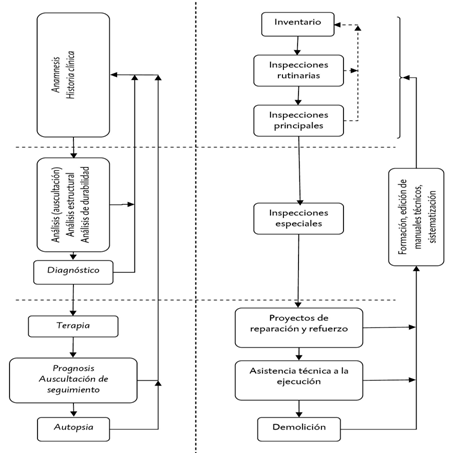 Figura 1. <título de la figura> tamaño 10, negrita(fuente) entre paréntesis oBJETIVOSGeneralLorem ipsum dolor sit amet, consectetur adipiscing elit. Donec porta arcu a sem. Vestibulum id pede. Maecenas ullamcorper. Donec molestie augue nec nunc. Nunc mi. Fusce iaculis. Aliquam sagittis bibendum velit. Pellentesque laoreet. Integer vehicula ante sed lorem. Morbi vitae velit. Sed ornare congue sapien. Ut non justo vel metus volutpat congue. Curabitur non tellus et magna dictum ullamcorper. Nunc sollicitudin, justo nec ultricies convallis, elit magna pellentesque pede, et facilisisEspecíficosLorem ipsum dolor sit amet, consectetur adipiscing elit. Donec porta arcu a sem. Vestibulum id pede. Maecenas ullamcorper. Donec molestie augue nec nunc. Nunc mi. Fusce iaculis. Aliquam2 sagittis bibendum velit. Pellentesque laoreet. Integer vehicula ante sed lorem. Morbi vitae velit. Sed ornare congue sapien. Ut non justo vel metus volutpat congue. Curabitur non tellus et magna dictum ullamcorper. Nunc sollicitudin, justo nec ultricies convallis, elit magna pellentesque pede, et facilisisMETODOLOGÍASubsección dos punto unoLorem ipsum dolor sit amet, consectetur adipiscing elit. Donec porta arcu a sem. Vestibulum id pede. Maecenas ullamcorper. Donec molestie augue nec nunc. Nunc mi. Fusce iaculis. Aliquam sagittis bibendum velit. Pellentesque laoreet. Integer vehicula ante sed lorem. Morbi vitae velit. Sed ornare congue sapien. Ut non justo vel metus volutpat congue. Curabitur non tellus et magna dictum ullamcorper. Nunc sollicitudin, justo nec ultricies convallis, elit magna pellentesque pede, et facilisis orci dolor nec lectus. Mauris sed nisi. Nunc eget nunc.Morbi molestie imperdiet mi. Nulla blandit, metus at consectetur rutrum, dui arcu feugiat odio, eu viverra metus orci quis nibh. Phasellus consectetur libero at tellus. Fusce congue eleifend diam. Cras tellus erat, mattis vitae, mollis ut, auctor id, velit. Aliquam rutrum. Curabitur semper tincidunt purus. Sed faucibus commodo enim. Phasellus orci nisl, malesuada vitae, lobortis et, ultrices nec, mauris. Duis sed purus et neque auctor suscipit. Vivamus nunc. Fusce auctor. Nam pellentesque, sapien a pulvinar porttitor, nisi enim molestie libero, vitae ultrices est mauris sed est. Sed rutrum est tempus eros. In auctor. Duis lobortis lorem id elit. Duis eu nunc sed ipsum pretium ultrices. Quisque vulputate quam ut felis. Sed ut eros feugiat felis condimentum convallis. Nullam tempus augue ac lacus. Phasellus eu orci. Suspendisse molestie malesuada neque. Nulla facilisi. Quisque massa lorem, sagittis ullamcorper, gravida ac, varius non, ligula. Nullam elementum fermentum erat.Subsección dos punto uno punto unoQuisque adipiscing, ipsum a sodales vestibulum, diam dolor lobortis nunc, id fringilla augue neque id risus. Sed odio. Sed nec augue ut leo vehicula tempus. Phasellus id elit. Donec quis elit. Ut ultricies, nunc molestie venenatis condimentum, nisl tortor sollicitudin ante, sollicitudin imperdiet ipsum magna sed purus. Praesent lobortis elit vitae metus. Proin a dui et nisi luctus elementum. Sed dolor nibh, sagittis ac, molestie a, porta non, purus3. Praesent eu odio vitae dui lacinia auctor. Suspendisse lacus velit, tincidunt sit amet, commodo eget, hendrerit sed, sem. Donec at massa. Maecenas semper, felis vitae sodales malesuada, diam arcu blandit turpis, vel dictum est quam id ipsum. Aenean eu risus quis tortor accumsan lobortis. Mauris ornare dictum mi. Maecenas eu augue et mauris tempor tristique. Cras ut mi. Fusce in velit. Pellentesque habitant morbi tristique senectus et netus et malesuada fames ac turpis egestas. Vestibulum ultrices egestas elit.Nam aliquet. Nunc commodo mi a nulla. Sed at magna suscipit nulla porta tristique. Sed massa. Pellentesque imperdiet neque sed nisi pulvinar ultricies. Donec ut nulla semper ante lobortis pharetra. Proin ultrices ullamcorper arcu. Nulla vitae ante eu augue semper facilisis. Phasellus mattis, orci sed vulputate scelerisque, elit lorem sagittis diam, nec consequat quam mi a ante. Aliquam sagittis consectetur risus. Vivamus cursus pharetra erat. Fusce vehicula velit mollis felis. In quis sapien.ANÁLISIS Quisque adipiscing, ipsum a sodales vestibulum, diam dolor lobortis nunc, id fringilla augue neque id risus. Sed odio. Sed nec augue ut leo vehicula tempus. Phasellus id elit. Donec quis elit. Ut ultricies, nunc molestie venenatis condimentum, nisl tortor sollicitudin ante, sollicitudin imperdiet ipsum magna sed purus. Praesent lobortis elit vitae metus. Proin a dui et nisi luctus elementum. Sed dolor nibh, sagittis ac, molestie a, porta non, purus3. Praesent eu odio vitae dui lacinia auctor. Suspendisse lacus velit, tincidunt sit amet, commodo eget, hendrerit sed, sem. Donec at massa. Maecenas semper, felis vitae sodales malesuada, diam arcu blandit turpis, vel dictum est quam id ipsum. Aenean eu risus quis tortor accumsan lobortis. Mauris ornare dictum mi. Maecenas eu augue et mauris tempor tristique. Cras ut mi. Fusce in velit. Pellentesque habitant morbi tristique senectus et netus et malesuada fames ac turpis egestas. Vestibulum ultrices egestas elit.Nam aliquet. Nunc commodo mi a nulla. Sed at magna suscipit nulla porta tristique. Sed massa. Pellentesque imperdiet neque sed nisi pulvinar ultricies. Donec ut nulla semper ante lobortis pharetra. Proin ultrices ullamcorper arcu. Nulla vitae ante eu augue semper facilisis. Phasellus mattis, orci sed vulputate scelerisque, elit lorem sagittis diam, nec consequat quam mi a ante. Aliquam sagittis consectetur risus. Vivamus cursus pharetra erat. Fusce vehicula velit mollis felis. In quis sapien.rESULTADOS Quisque adipiscing, ipsum a sodales vestibulum, diam dolor lobortis nunc, id fringilla augue neque id risus. Sed odio. Sed nec augue ut leo vehicula tempus. Phasellus id elit. Donec quis elit. Ut ultricies, nunc molestie venenatis condimentum, nisl tortor sollicitudin ante, sollicitudin imperdiet ipsum magna sed purus. Praesent lobortis elit vitae metus. Proin a dui et nisi luctus elementum. Sed dolor nibh, sagittis ac, molestie a, porta non, purus3. Praesent eu odio vitae dui lacinia auctor. Suspendisse lacus velit, tincidunt sit amet, commodo eget, hendrerit sed, sem. Donec at massa. Maecenas semper, felis vitae sodales malesuada, diam arcu blandit turpis, vel dictum est quam id ipsum. Aenean eu risus quis tortor accumsan lobortis. Mauris ornare dictum mi. Maecenas eu augue et mauris tempor tristique. Cras ut mi. Fusce in velit. Pellentesque habitant morbi tristique senectus et netus et malesuada fames ac turpis egestas. Vestibulum ultrices egestas elit.Nam aliquet. Nunc commodo mi a nulla. Sed at magna suscipit nulla porta tristique. Sed massa. Pellentesque imperdiet neque sed nisi pulvinar ultricies. Donec ut nulla semper ante lobortis pharetra. Proin ultrices ullamcorper arcu. Nulla vitae ante eu augue semper facilisis. Phasellus mattis, orci sed vulputate scelerisque, elit lorem sagittis diam, nec consequat quam mi a ante. Aliquam sagittis consectetur risus. Vivamus cursus pharetra erat. Fusce vehicula velit mollis felis. In quis sapien.rECOMENDACIONESQuisque adipiscing, ipsum a sodales vestibulum, diam dolor lobortis nunc, id fringilla augue neque id risus. Sed odio. Sed nec augue ut leo vehicula tempus. Phasellus id elit. Donec quis elit. Ut ultricies, nunc molestie venenatis condimentum, nisl tortor sollicitudin ante, sollicitudin imperdiet ipsum magna sed purus. Praesent lobortis elit vitae metus. Proin a dui et nisi luctus elementum. Sed dolor nibh, sagittis ac, molestie a, porta non, purus3. Praesent eu odio vitae dui lacinia auctor. Suspendisse lacus velit, tincidunt sit amet, commodo eget, hendrerit sed, sem. Donec at massa. Maecenas semper, felis vitae sodales malesuada, diam arcu blandit turpis, vel dictum est quam id ipsum. Aenean eu risus quis tortor accumsan lobortis. Mauris ornare dictum mi. Maecenas eu augue et mauris tempor tristique. Cras ut mi. Fusce in velit. Pellentesque habitant morbi tristique senectus et netus et malesuada fames ac turpis egestas. Vestibulum ultrices egestas elit.Nam aliquet. Nunc commodo mi a nulla. Sed at magna suscipit nulla porta tristique. Sed massa. Pellentesque imperdiet neque sed nisi pulvinar ultricies. Donec ut nulla semper ante lobortis pharetra. Proin ultrices ullamcorper arcu. Nulla vitae ante eu augue semper facilisis. Phasellus mattis, orci sed vulputate scelerisque, elit lorem sagittis diam, nec consequat quam mi a ante. Aliquam sagittis consectetur risus. Vivamus cursus pharetra erat. Fusce vehicula velit mollis felis. In quis sapien.Tabla 1Título de la tablaFuente: La fuente se coloca debajo de la tabla.NOTAS1 Lorem ipsum dolor sit amet2 Nunc porta purus eleifend urna3 Sed vestibulum risus mollis sapienReferencias bibliográficaS (APA V-7)Sánchez, C. (08 de febrero de 2019). Normas APA – 7ma (séptima) edición. Normas APA (7ma edición). https://normas-apa.org/Kalnay, E., Kanamitsu, M., Kistler, R., Collins, W., Deaven, D., Gandin, L., Iredell, M., Saha, S., White, G., Woollen, J., Zhu, Y., Chelliah, M., Ebisuzaki, W., Higgings, W., Janowiak, J., Mo, K. C., Ropelewski, C., Wang, J., Leetmaa, A., ... Joseph, D. (1996). The NCEP/NCAR 40-year reanalysis project. Bulletin of the American Meteorological Society, 77(3), 437-471. http://doi.org/fg6rf9World Health Organization. (2019). International statistical                     classification of diseases and related health problems (11th ed.). https://icd.who.int/Aurorización y RenunciaLos Autores del presente trabajo autorizan a la UNAH para publicar el mismo en cualquier medio de difusión. Ni los editores, ni los revisores, ni la UNAH son responsables por el contenido ni por las implicaciones legales de lo contenido en este documento. n°Encabezado 1Encabezado 2Todo em tamaño 10 misma fuente